 Девятое заседание	  				                          27-го созыва                                                                                            РЕШЕНИЕот 18 декабря 2017 года                                                       №129 «О бюджете сельского поселения Челкаковский сельсовет муниципального района Бураевский район Республики Башкортостан на 2018 год и на плановый период  2019 и 2020 годов»         В соответствии с Федеральным законом «Об общих принципах организации местного самоуправления в Российской Федерации» Совет сельского поселения Челкаковский  сельсовет муниципального района Бураевский район Республики Башкортостан решил:          1.Утвердить основные характеристики бюджета сельского поселения Челкаковский сельсовет муниципального района Бураевский район Республики Башкортостан (далее сельского поселения) на 2018 год:          1) общий объем доходов бюджета сельского поселения в сумме 2460,0 тыс. рублей;          2) общий объем расходов бюджета сельского поселения в сумме 2460,0 тыс. рублей;          3) дефицит бюджета сельского поселения не прогнозируется.2. Утвердить основные характеристики бюджета сельского поселения на плановый период 2019 и 2020 годов:1) прогнозируемый общий объем доходов бюджета сельского поселения на 2019 год в сумме 2388,3 тыс. рублей и на 2020 год в сумме 2432,9 тыс. рублей;2) общий объем расходов бюджета сельского поселения на 2019 год в сумме 2388,3 тыс. рублей, в том числе условно утвержденные расходы в сумме 25,3 тыс. рублей и на 2020 год в сумме 2432,9 тыс. рублей, в том числе условно утвержденные расходы в сумме 67,5 тыс. рублей;3) дефицит бюджета сельского поселения на 2019-2020 годы не прогнозируется.3. Установить, что при зачислении в бюджет сельского поселения безвозмездных поступлений в виде добровольных взносов (пожертвований) юридических и физических лиц для казенного учреждения, находящегося в ведении соответствующего распорядителя средств бюджета сельского поселения, на сумму указанных поступлений увеличиваются бюджетные ассигнования соответствующему распорядителю средств бюджета сельского поселения для последующего доведения в установленном порядке до указанного казенного учреждения лимитов бюджетных обязательств для осуществления расходов, соответствующих целям, на достижение которых предоставлены добровольные взносы (пожертвования).4. Утвердить перечень главных администраторов доходов  бюджета сельского поселения согласно приложению 1 к настоящему Решению.5. Утвердить перечень главных администраторов источников финансирования дефицита бюджета сельского поселения, согласно приложению 2 к настоящему Решению.6. Установить поступления доходов в бюджет сельского поселения:1) на 2018 год согласно приложению 3 к настоящему Решению;2) на плановый период 2019 и 2020 годов согласно приложению 4 к настоящему Решению.7. Обслуживание учреждениями Центрального банка Российской Федерации и кредитными организациями счетов, открытых Администрации сельского поселения, осуществляется в порядке, установленном бюджетным законодательством Российской Федерации.8. Средства, поступающие во временное распоряжение получателей средств бюджета сельского поселения, учитываются на счете, открытом Администрации сельского поселения в учреждениях Центрального банка Российской Федерации или в кредитных организациях с учетом положений бюджетного законодательства Российской Федерации, с отражением указанных операций на лицевых счетах, открытых получателям средств бюджета сельского поселения в Администрации сельского поселения, в порядке, установленном Администрацией сельского поселения.9. Утвердить в пределах общего объема расходов бюджета сельского поселения, установленного пунктом 1 настоящего Решения, распределение бюджетных ассигнований бюджета сельского поселения:1) по разделам,  подразделам, целевым статьям (муниципальным программам сельского поселения и непрограммным направлениям деятельности), группам видам расходов классификации расходов бюджетов:а) на 2018 год согласно приложению 5 к настоящему Решению;б) на плановый период 2019 и 2020 годов согласно приложению 6 к настоящему Решению;2) по целевым статьям (муниципальным программам сельского поселения и непрограммным направлениям деятельности), группам видам расходов классификации расходов бюджетов:а) на 2018 год согласно приложению 7 к настоящему Решению;б) на плановый период 2019 и 2020 годов согласно приложению 8 к настоящему Решению.10. Утвердить общий объем бюджетных ассигнований на исполнение публичных нормативных обязательств на 2018 год в сумме 0 (ноль) тыс. рублей, на 2019 год в сумме 0 (ноль) тыс. рублей и на 2020 год в сумме 0 (ноль) тыс. рублей.11. Утвердить ведомственную структуру расходов бюджета сельского поселения:1) на 2018 год согласно приложению 9 к настоящему Решению;2) на плановый период 2019 и 2020 годов согласно приложению 10 к настоящему Решению.12. Установить, что решения и иные нормативные правовые акты  сельского поселения, предусматривающие принятие новых видов расходных обязательств или увеличение бюджетных ассигнований на исполнение существующих видов расходных обязательств сверх утвержденных в бюджете сельского поселения на 2018 год и на плановый период 2019 и 2020 годов, а также сокращающие его доходную базу, подлежат исполнению при изыскании дополнительных источников доходов бюджета сельского поселения и (или) сокращении бюджетных ассигнований по конкретным статьям расходов бюджета сельского поселения при условии внесения соответствующих изменений в настоящее Решение.13. Проекты решений и иных нормативных правовых актов  сельского поселения, требующие введения новых видов расходных обязательств или увеличения бюджетных ассигнований по существующим видам расходных обязательств сверх утвержденных в бюджете сельского поселения на 2018 год и на плановый период 2019 и 2020 годов либо сокращающие его доходную базу, вносятся только при одновременном внесении предложений о дополнительных источниках доходов бюджета сельского поселения и(или) сокращении бюджетных ассигнований по конкретным статьям расходов бюджета.14. Администрация сельского поселения не вправе принимать решения, приводящие к увеличению в 2018-2020 годах численности муниципальных служащих сельского поселения и работников организаций бюджетной сферы.15. Установить, что получатель средств бюджета сельского поселения при заключении муниципальных контрактов (гражданско-правовых договоров) на поставку товаров, выполнение работ, оказание услуг вправе предусматривать авансовые платежи в размерах, определенных Администрацией сельского поселения.16. Объемы и распределение межбюджетных трансфертов, получаемых из бюджета муниципального района Бураевский район Республики Башкортостан на 2018 год составляют 1983,0 тыс. рублей, на 2019 год – 1886,0 тыс. рублей, на 2020 год – 1882,4 тыс. рублей:а) дотации бюджетам поселений на выравнивание бюджетной обеспеченности сельского поселения на 2018 год составляют 493,4 тыс. рублей, на 2019 год – 494,2 тыс. рублей, на 2020 год – 499,6 тыс. рублей;б) дотации бюджетам поселений на поддержку мер по обеспечению сбалансированности бюджета сельского поселения на 2018 год составляют 716,6 тыс. рублей, на 2019 год – 818,3 тыс. рублей, на 2020 год – 806,8 тыс. рублей;в) субвенции бюджетам поселений на осуществление первичного воинского учета на территориях, где отсутствуют военные комиссариаты, на 2018 год 73,0 тыс. рублей, на 2019 год – 73,5 тыс. рублей, на 2020 год – 76,0 тыс. рублей;г) межбюджетные трансферты на осуществление дорожной деятельности в отношении автомобильных дорог местного значения в границах населенных пунктов сельского поселения и обеспечения безопасного дорожного движения  муниципального района Бураевский район Республики Башкортостан на 2018 год составляют 200,0 тыс. рублей;д) прочие безвозмездные поступления в бюджеты поселений на 2018 год составляют 500,0 тыс. рублей, на 2019 год – 500,0 тыс. рублей, 2020 год – 500,0 тыс. рублей.17. Установить:1) верхний предел муниципального долга сельского поселения на 1 января 2019 года в сумме 0 (ноль) тыс. рублей, на 1 января 2020 года в сумме 0 (ноль) тыс. рублей, на 1 января 2020 года в сумме 0 (ноль) тыс. рублей, в том числе верхний предел долга по муниципальным гарантиям сельского поселения на 1 января 2019 года в сумме 0 (ноль) тыс. рублей, на 1 января 2020 года в сумме 0 (ноль) тыс. рублей, на 1 января 2020 года в сумме 0 (ноль) тыс. рублей.2) предельный объем муниципального долга сельского поселения на 2018 год в сумме 227,5 тыс. рублей, на 2019 год в сумме 240,7 тыс. рублей и на 2020 год в сумме 263,3 тыс. рублей.18. Установить, что остатки средств бюджета сельского поселения по состоянию на 1 января 2018 года в объеме не более одной двенадцатой общего объема расходов бюджета сельского поселения текущего финансового года направляются Администрацией сельского поселения на покрытие временных кассовых разрывов, возникающих в ходе исполнения бюджета сельского поселения.19. Включить в бюджет сельского поселения расходы на формирование резервного фонда Администрации сельского поселения в сумме 0,5 тыс. рублей.20. Установить в соответствии с пунктом 3 статьи 217 Бюджетного кодекса Российской Федерации следующие основания для внесения в ходе исполнения настоящего Решения изменений в показатели сводной бюджетной росписи бюджета сельского поселения, связанные с особенностями исполнения бюджета сельского поселения и (или) перераспределения бюджетных ассигнований между  распорядителями средств бюджета сельского поселения:1) использование образованной в ходе исполнения бюджета сельского поселения экономии по отдельным разделам, подразделам, целевым статьям, группам видов расходов классификации расходов бюджетов;2) использование остатков средств бюджета сельского поселения на 1 января 2018 года;3) использование средств Резервного фонда Администрации сельского поселения;4) принятие Администрацией сельского поселения решений об утверждении программ сельского поселения и о внесении изменений в программы сельского поселения.21. Контроль за исполнением настоящего решения возложить на комиссию по бюджетам, налогам, вопросам собственности, предпринимательству и малому бизнесу (Садикова И.З.)22. Настоящее решение вступает в силу 01 января 2018 года и действует до 31 декабря 2018 года.          23. Опубликовать данное решение после его принятия и подписания в установленном порядке на информационном стенде Администрации сельского поселения и на официальном сайте Администрации сельского поселения.Председатель Совета сельского поселенияЧелкаковский сельсовет муниципального района Бураевский район Республика Башкортостан                                                         Нигаматьянов Р.Р.                        Перечень главных администраторов доходов бюджета сельского поселения Челкаковский сельсовет муниципального района Бураевский район  Республики Башкортостан<1> В части доходов, зачисляемых в бюджет поселения Челкаковский сельсовет муниципального района Бураевский район Республики Башкортостан в пределах компетенции главных администраторов доходов бюджета поселения  Челкаковский сельсовет муниципального района Бураевский район Республики Башкортостан.<2> Администраторами доходов бюджета поселения Челкаковский сельсовет муниципального района Республики Башкортостан по статьям, подстатьям  подгруппам группы доходов «2 00 00000 00 – безвозмездные поступления» в части доходов от возврата остатков субсидий, субвенций и иных межбюджетных трансфертов, имеющих целевое назначение, прошлых лет (в части доходов, зачисляемых в бюджет поселения  Челкаковский сельсовет муниципального района Республики Башкортостан) являются уполномоченные органы местного самоуправления поселения, а также созданные ими казенные учреждения, предоставившие соответствующие межбюджетные трансферты.Администраторами доходов бюджета поселения Челкаковский сельсовет муниципального района Республики Башкортостан по статьям, подстатьям подгруппам группы доходов «2 00 00000 00 – безвозмездные поступления» являются уполномоченные органы местного самоуправления поселения, а также созданные ими казенные учреждения, являющиеся получателями указанных средств.Приложение 2к решению   Совета сельского поселения Челкаковский сельсовет муниципального района Бураевский район Республики Башкортостанот 18 декабря 2017 г. №129 Перечень главных администраторов источников финансирования дефицита бюджета сельского поселения Челкаковский сельсовет  муниципального района Бураевский район  Республики Башкортостан                                                                                                      Приложение 3 к решению Совета сельского поселения Челкаковский сельсовет муниципального района Бураевский район Республики Башкортостанот 18 декабря . №129 Поступление доходов в бюджет сельского поселения Челкаковский сельсовет муниципального района Бураевский район Республики Башкортостан на 2018 год										     (тыс. руб.)Приложение 4к решению Совета сельского поселения Челкаковский сельсовет муниципального района Бураевский район Республики Башкортостанот  18 декабря 2017 г. №129 Поступление доходов в бюджет сельского поселения  Челкаковский сельсовет муниципального района Бураевский район Республики Башкортостан на 2019-2020 годы                                                                                                             (тыс. руб.)Приложение 5к решению Совета сельского поселения Челкаковский сельсовет муниципального района Бураевский район Республики Башкортостанот 18 декабря  . № 129Распределение бюджетных ассигнований  сельского поселения Челкаковский сельсовет муниципального  районРеспублики Башкортостан на 2018 год по разделам, подразделам, целевым статьям (муниципальным программам сельского поселения Челкаковский сельсовет муниципального  район Республики Башкортостан и непрограммным направлениям деятельности), группам видов расходов классификации расходов бюджетов                                                                                                                                    (тыс.рублей)                                                                                                      Приложение 6 к решению Совета сельского поселения Челкаковский сельсовет муниципального района Бураевский район Республики Башкортостанот 18 декабря . №129 Распределение бюджетных ассигнований  из бюджета сельского поселения Челкаковский сельсовет муниципального  район Республики Башкортостан на 2019-2020 год по разделам, подразделам, целевым статьям (муниципальным программам сельского поселения Челкаковский сельсовет муниципального  район Республики Башкортостан и непрограммным направлениям деятельности), группам видов расходов классификации расходов бюджетов                                                                                                                                    (тыс.рублей)                                                                                       Приложение 7 к решению Совета сельского поселения Челкаковский сельсовет муниципального района Бураевский район Республики Башкортостанот 18 декабря . №129 Распределение бюджетных ассигнований сельского поселения Челкаковский сельсовет муниципального  район  Республики Башкортостан на 2018 год по целевым статьям (муниципальным  программам сельского поселения Челкаковский сельсовет муниципального  район Республики Башкортостан и непрограммным направлениям деятельности), группам видов расходов классификациирасходов бюджетов (тыс.рублей)                                                                                                      Приложение 8 к решению Совета сельского поселения Челкаковский сельсовет муниципального района Бураевский район Республики Башкортостанот 18 декабря . № 129Распределение бюджетных ассигнований сельского поселения Челкаковский сельсовет муниципального  район  Республики Башкортостан на 2019-2020 года по целевым статьям (муниципальным  программам сельского поселения Челкаковский сельсовет муниципального  район Республики Башкортостан и непрограммным направлениям деятельности), группам видов расходов классификациирасходов бюджетов                                                                                                                                    (тыс.рублей)                                                                                       Приложение 9 к решению Совета сельского поселения Челкаковский сельсовет муниципального района Бураевский район Республики Башкортостанот 18 декабря . № 129Ведомственная структура расходов бюджетасельского поселения Челкаковский сельсовет муниципальногорайона Бураевский район Республики Башкортостан на 2018 год                                                                                                                                    (тыс.рублей)                                                                                       Приложение 10 к решению Совета сельского поселения Челкаковский сельсовет муниципального района Бураевский район Республики Башкортостанот 18 декабря . № 129Ведомственная структура расходов бюджетасельского поселения Челкаковский сельсовет муниципальногорайона Бураевский район Республики Башкортостан на 2019-2020 годы                                                                                                        (тыс.рублей)  Башҡортостан РеспубликаhыБорай районы  муниципаль районынын Салкак  ауыл  советыауыл  биләмәhе   Советы4529 73,  Салкак ауылы, Пинегин  урамы, 8Тел.347 56 2-54-59,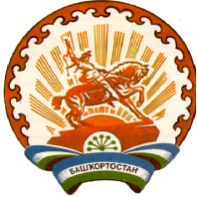 Республика БашкортостанСовет сельского поселения  Челкаковский сельсовет муниципального районаБураевский район452973, с.Челкаково, ул.Пинегина , 8т.347 56 2-54-59Приложение 1                                                                        к решению Совета сельскогопоселения Челкаковский сельсовет муниципального района                                                                     Бураевский район Республики Башкортостан от 18 декабря 2017 года №129 Код бюджетной классификации Российской Федерации  Код бюджетной классификации Российской Федерации  Наименование главного адми-нистра-торадоходов бюджета  поселения Наименование 123791Администрация сельского поселения Челкаковский сельсовет муниципального района Бураевский район Республики Башкортостан7911 08 04020 01 0000 110Государственная пошлина за совершение нотариальных действий  должностными лицами органов местного самоуправления, уполномоченными в соответствии с законодательными актами Российской Федерации на совершение нотариальных действий7911 13 01995 10 0000 130Прочие доходы от оказания платных услуг (работ) получателями средств бюджетов сельских поселений7911 13 02065 10 0000 130Доходы, поступающие в порядке возмещения расходов, понесенных в связи с эксплуатацией  имущества сельских поселений7911 13 02995 10 0000 130Прочие доходы от компенсации затрат  бюджетов сельских поселений7911 16 23051 10 0000 140Доходы от возмещения ущерба при возникновении страховых случаев по обязательному страхованию гражданской ответственности, когда выгодоприобретателями выступают получатели средств бюджетов сельских поселений1237911 16 23052 10 0000 140Доходы от возмещения ущерба при возникновении иных страховых случаев, когда выгодоприобретателями выступают получатели средств бюджетов сельских поселений7911 16 32000 10 0000 140Денежные взыскания, налагаемые в возмещение ущерба, причиненного в результате незаконного или нецелевого использования бюджетных средств (в части бюджетов сельских поселений)7911 16 90050 10 0000 140Прочие поступления от денежных взысканий (штрафов) и иных сумм в возмещение ущерба, зачисляемые в бюджеты сельских поселений7911 17 01050 10 0000 180Невыясненные поступления, зачисляемые в бюджеты сельских поселений7911 17 05050 10 0000 180Прочие неналоговые доходы бюджетов сельских поселений7911 17 14030 10 0000 180Средства самообложения граждан, зачисляемые в бюджеты сельских поселений7912 00 00000 00 0000 000Безвозмездные поступления <1>Иные доходы бюджета сельского поселения Челкаковский сельсовет муниципального района  Бураевский район Республики Башкортостан, администрирование которых может осуществляться главными администраторами доходов бюджета сельского поселения Челкаковский сельсовет муниципального района Бураевский район  Республики Башкортостан в пределах их компетенции1 11 03050 10 0000 120Проценты, полученные от предоставления бюджетных кредитов внутри страны за счет средств бюджетов сельских поселений1 11 09015 10 0000 120Доходы от распоряжения правами на результаты интеллектуальной деятельности военного, специального и двойного назначения, находящимися в собственности сельских поселений1 11 09025 10 0000 120Доходы от распоряжения правами на результаты научно-технической деятельности, находящимися в собственности сельских поселений1 11 09045 10 0000 120Прочие поступления от использования 123имущества, находящегося в собственности поселений (за исключением имущества муниципальных бюджетных и автономных учреждений,  а также имущества унитарных предприятий, в том числе казенных)1 12 04051 10 0000 120Плата за использование лесов, расположенных на землях иных категорий, находящихся в собственности сельских поселений, в части платы по договору купли-продажи лесных насаждений1 12 04052 10 0000 120Плата за использование лесов, расположенных на землях иных категорий, находящихся в собственности сельских поселений, в части арендной платы1 13 01995 10 0000 130Прочие доходы от оказания платных услуг (работ) получателями средств бюджетов сельских поселений1 13 02065 10 0000 130Доходы, поступающие в порядке возмещения расходов, понесенных в связи с эксплуатацией  имущества сельских поселений1 13 02995 10 0000 130Прочие доходы от компенсации затрат  бюджетов сельских поселений1 14 01050 10 0000 410Доходы от продажи квартир, находящихся в собственности сельских поселений1 14 03050 10 0000 410Средства от распоряжения и реализации конфискованного и иного имущества, обращенного в доходы сельских поселений (в части реализации основных средств по указанному имуществу)1 14 03050 10 0000 440Средства от распоряжения и реализации конфискованного и иного имущества, обращенного в доходы сельских поселений (в части реализации материальных запасов по указанному имуществу)1 14 04050 10 0000 420Доходы от продажи нематериальных активов, находящихся в собственности сельских поселений1 15 02050 10 0000 140Платежи, взимаемые органами управления (организациями) сельских поселений за выполнение определенных функций1 16 18050 10 0000 140Денежные взыскания (штрафы) за нарушение бюджетного законодательства (в части бюджетов сельских поселений)1231 16 23051 10 0000 140Доходы от возмещения ущерба при возникновении страховых случаев по обязательному страхованию гражданской ответственности, когда выгодоприобретателями выступают  получатели средств бюджетов сельских поселений1 16 23052 10 0000 140Доходы от возмещения ущерба при возникновении иных страховых случаев, когда выгодоприобретателями выступают получатели средств бюджетов сельских поселений1 16 32000 10 0000 140Денежные   взыскания,   налагаемые    в                                возмещение   ущерба,   причиненного   в результате незаконного  или  нецелевого использования  бюджетных   средств   (в части бюджетов сельских поселений)1 16 90050 10 0000 140Прочие поступления от денежных взысканий (штрафов) и иных сумм в возмещение ущерба, зачисляемые в бюджеты сельских поселений1 17 01050 10 0000 180Невыясненные поступления, зачисляемые в бюджеты сельских поселений1 17 05050 10 0000 180Прочие неналоговые доходы бюджетов сельских поселений2 00 00000 00 0000 000Безвозмездные поступления <1>, <2>Код бюджетной классификации Российской Федерации  Код бюджетной классификации Российской Федерации  Наименование администратора источника финансирования дефицита бюджета сельского поселения Челкаковский сельсовет муниципального района Бураевский район  Республики БашкортостанКод адми-нистра-тораисточников дефицита бюджета сельского поселения Челкаковский сельсовет муниципального района  Бураевский район Республики БашкортостанНаименование администратора источника финансирования дефицита бюджета сельского поселения Челкаковский сельсовет муниципального района Бураевский район  Республики Башкортостан123791Администрация сельского поселения Челкаковский сельсовет муниципального района Бураевский район Республики Башкортостан79101050201100000510Увеличение прочих остатков денежных средств бюджетов сельских поселений 79101050201100000610Уменьшение остатков денежных средств бюджетов сельских поселений79101030000100000710Получение кредитов от других бюджетов бюджетной системы Российской Федерации бюджету сельского поселения в валюте Российской Федерации79101030000100000810Погашение кредитов от других бюджетов бюджетной системы Российской Федерации бюджету сельского поселения в валюте Российской Федерации           Кодбюджетной классификации РФНаименование кода группы, подгруппы,  статьи,  подстатьи, элемента,  программы (подпрограммы) кода экономической классификации доходовСумма123Всего2460,0 1000000000 0000 000Налоговые и неналоговые доходы477,0 1010000000 0000 000Налог на прибыль, доходы22,0 1010200001 0000 110Налог на доходы физических лиц22,0 1010201001 0000 110Налог на доходы физических лиц с доходов, источником которых является налоговый агент, за исключением доходов, в отношении которых исчисление и уплата налога осуществляются в соответствии со статьями 227, 227.1 и 228 Налогового кодекса Российской Федерации22,0 1050000000 0000 000Налоги на совокупный доход5,0 1050300000 0000 110Единый сельскохозяйственный налог5,0 1050301001 0000 110Единый сельскохозяйственный налог5,01060000000 0000 000Налог на имущество439,01060100000 0000 110Налог на имущество физических лиц10,01060103010 0000 110Налог на имущество физических лиц, взимаемый по ставкам, применяемым к объектам налогообложения, расположенным в границах поселений10,01060600000 0000 110Земельный налог429,01060603310 0000 110Земельный налог с организаций, обладающих земельным участком, расположенным в границах сельских  поселений243,01060604310 0000 110Земельный налог с физических лиц, 186,0123обладающих земельным участком, расположенным в границах сельских поселений1080000000 0000 000Государственная пошлина3,01080400001 0000 110Государственная пошлина за совершение нотариальных действий (за исключением действий, совершаемых консульскими учреждениями Российской Федерации)3,01080402001 0000 110Государственная пошлина  за совершение нотариальных действий должностными лицами органов местного самоуправления, уполномоченными в соответствии с законодательными актами Российской Федерации на совершение нотариальных действий3,01140000000 0000 000Доходы от продажи материальных и нематериальных ресурсов  8,01140200000 0000 000Доходы от реализации имущества, находящегося в государственной и муниципальной собственности (за исключением движимого имущества бюджетных и автономных учреждений, а также имущества государственных и муниципальных унитарных предприятий, в том числе казенных)8,01140205010 0000 000Доходы от реализации имущества, находящегося в собственности сельских поселений (за исключением движимого имущества муниципальных бюджетных и автономных учреждений, а также имущества муниципальных унитарных предприятий, в том числе казенных)8,01140205310 0000 410Доходы от реализации иного имущества, находящегося в собственности сельских поселений (за исключением имущества муниципальных бюджетных и автономных учреждений, а также имущества муниципальных унитарных предприятий, в том числе казенных)8,02000000000 0000 000Безвозмездные перечисления1983,02020000000 0000 000Безвозмездные поступления от других бюджетов бюджетной системы РФ, кроме бюджетов государственных внебюджетных фондов1983,02021000000 0000 151Дотации бюджетам субъектов 1210,0123Российской Федерации и муниципальных образований2021500110 0000 151Дотации бюджетам поселений на выравнивание уровня бюджетной обеспеченности 493,42021500210 0000 151Дотации бюджетам поселений на поддержку мер по обеспечению сбалансированности бюджетов716,62023000000 0000 151Субвенции бюджетам субъектов Российской Федерации и муниципальных образований73,02023511800 0000 151Субвенции бюджетам на осуществление первичного воинского учета на территориях, где отсутствуют военные комиссариаты73,02023511810 0000 151Субвенции бюджетам поселений на осуществление первичного воинского учета на территориях, где отсутствуют военные комиссариаты73,02024000000 0000 151Иные межбюджетные трансферты700,02024001400 0000 151Межбюджетные трансферты, передаваемые бюджетам муниципальных образований на осуществление части полномочий по решению вопросов местного значения в соответствии с заключенными соглашениями200,02024001410 0000 151Межбюджетные трансферты, передаваемые бюджетам сельских поселений из бюджетов муниципальных районов на осуществление части полномочий по решению вопросов местного значения в соответствии с заключенными соглашениями200,02024999900 0000 151Прочие межбюджетные трансферты, передаваемые бюджетам500,02024999910 7404 151Прочие межбюджетные трансферты, передаваемые бюджетам поселений на благоустройство территорий населенных пунктов, коммунальному хозяйству, обеспечению мер пожарной безопасности и осуществлению дорожной деятельности в границах  сельских поселений500,0Кодбюджетной классификации РФНаименование кода группы, подгруппы,  статьи,  подстатьи, элемента,  программы (подпрограммы) кода экономической классификации доходов2019 год         2020 год1234Всего2388,32432,91000000000 0000 000Налоговые и неналоговые доходы502,3550,51010000000 0000 110Налог на прибыль, доходы21,024,01010200001 0000 110Налог на доходы физических лиц21,024,01010201001 0000 110Налог на доходы физических лиц с доходов, источником которых является налоговый агент, за исключением доходов, в отношении которых исчисление и уплата налога осуществляются в соответствии со статьями 227, 227.1 и 228 Налогового кодекса Российской Федерации21,024,01050000000 0000 000Налоги на совокупный доход5,06,01050300000 0000 110Единый сельскохозяйственный налог5,06,01050301001 0000 110Единый сельскохозяйственный налог5,06,01060000000 0000 000Налог на имущество440,0442,01060100000 0000 110Налог на имущество физических лиц11,012,01060103010 0000110Налог на имущество физических лиц, взимаемый по ставкам, применяемым к объектам 11,012,01234налогообложения, расположенным в границах поселений1060600000 0000 110Земельный налог429,0430,01060603310 0000 110Земельный налог с организаций, обладающих земельным участком, расположенным в границах сельских  поселений243,0244,01060604310 0000 110Земельный налог с физических лиц, обладающих земельным участком, расположенным в границах сельских поселений186,0186,01080000000 0000 000Государственная пошлина3,03,01080400001 0000 110Государственная пошлина за совершение нотариальных действий (за исключением действий, совершаемых консульскими учреждениями Российской Федерации)3,03,01080402001 0000 110Государственная пошлина  за совершение нотариальных действий должностными лицами органов местного самоуправления, уполномоченными в соответствии с законодательными актами Российской Федерации на совершение нотариальных действий3,03,01140000000 0000 000Доходы от продажи материальных и нематериальных ресурсов  8,08,01140200000 0000 000Доходы от реализации имущества, находящегося в государственной и муниципальной собственности (за исключением движимого имущества бюджетных и автономных учреждений, а также имущества государственных и муниципальных унитарных предприятий, в том числе казенных)8,08,01140205010 0000 000Доходы от реализации имущества, находящегося в собственности сельских поселений (за исключением движимого имущества муниципальных 8,08,01234бюджетных и автономных учреждений, а также имущества муниципальных унитарных предприятий, в том числе казенных)1140205310 0000 410Доходы от реализации иного имущества, находящегося в собственности сельских поселений (за исключением имущества муниципальных бюджетных и автономных учреждений, а также имущества муниципальных унитарных предприятий, в том числе казенных)8,08,01170000000 0000 000Прочие неналоговые доходы 25,367,51170500000 0000 180Прочие неналоговые доходы25,367,51170505010 0000 180Прочие неналоговые доходы бюджетов поселений25,367,52000000000 0000 000Безвозмездные перечисления1886,01882,42020000000 0000 000Безвозмездные поступления от других бюджетов бюджетной системы РФ, кроме бюджетов государственных внебюджетных фондов1886,01882,42021000000 0000 151Дотации бюджетам субъектов Российской Федерации и муниципальных образований1312,51306,42021500110 0000 151Дотации бюджетам поселений на выравнивание уровня бюджетной обеспеченности 494,2499,62021500210 0000 151Дотации бюджетам поселений на поддержку мер по обеспечению сбалансированности бюджетов818,3806,82023000000 0000 151Субвенции бюджетам субъектов Российской Федерации и муниципальных образований73,576,02023511800 0000 151Субвенции бюджетам на осуществление первичного воинского учета на территориях, где отсутствуют военные комиссариаты73,576,02023511810 0000 151Субвенции бюджетам поселений на осуществление первичного воинского учета на территориях, где отсутствуют военные 73,576,01234комиссариаты2024000000 0000 151Иные межбюджетные трансферты500,0500,02024999900 0000 151Прочие межбюджетные трансферты, передаваемые бюджетам500,0500,02024999910 7404 151Прочие межбюджетные трансферты, передаваемые бюджетам поселений на благоустройство территорий населенных пунктов, коммунальному хозяйству, обеспечению мер пожарной безопасности и осуществлению дорожной деятельности в границах  сельских поселений500,0500,0НаименованиеРзПрЦсрВрСумма12345ВСЕГО2460,0ОБЩЕГОСУДАРСТВЕННЫЕ ВОПРОСЫ01001607,0Функционирование высшего должностного лица субъекта РФ и органа местного самоуправления0102428,1Непрограммные расходы01029900000000428,1Глава муниципального образования 01029900002030428,1Расходы на выплаты персоналу в целях обеспечения выполнения функций государственными (муниципальными)  органами, казенными учреждениями, органами управления государственными внебюджетными фондами01029900002030100428,1Непрограммные расходы010499000000001178,4Аппарат органов муниципального образования010499000020401178,4Расходы на выплаты персоналу в целях обеспечения выполнения функций государственными (муниципальными)  органами,01049900002040100665,212345казенными учреждениями, органами управления государственными внебюджетными фондамиЗакупка товаров, работ и услугдля государственных (муниципальных) нужд01049900002040200345,0Иные бюджетные ассигнования01049900002040800168,2Резервные фонды01110,5Непрограммные расходы011199000000,5Резервные фонды местных администраций011199007500,5Закупка товаров, работ и услугдля государственных (муниципальных) нужд011199007502000,5НАЦИОНАЛЬНАЯ ОБОРОНА020073,0Мобилизационная и вневойсковая подготовка020373,0Муниципальная программа «Осуществление первичного воинского учета на территориях, где отсутствуют военные комиссариаты, за счет средств федерального бюджета на 2014-.г».0203130000000073,0Подпрограмма «Осуществление первичного воинского учета на территориях, где отсутствуют военные комиссариаты, за счет средств федерального бюджета»020313100000073,0Осуществление первичного воинского учета0203131010000073,0Осуществление первичного воинского учета на территориях, где отсутствуют военные комиссариаты, за счет средств федерального бюджета0203131015118073,0Расходы на выплаты персоналу в целях обеспечения выполнения функций государственными (муниципальными)  органами, казенными учреждениями, органами управления 0203131015118010073,012345государственными внебюджетными фондамиНАЦИОНАЛЬНАЯ БЕЗОПАСНОСТЬ И ПРАВООХРАНИТЕЛЬНАЯ ДЕЯТЕЛЬНОСТЬ030010,0Обеспечение противопожарной безопасности031010,0Муниципальная программа «Обеспечение противопожарной безопасности сельского поселения Челкаковский сельсовет муниципального  район Республики Башкортостан» 0310140000000010,0Подпрограмма «Обеспечение противопожарной безопасности сельского поселения Челкаковский сельсовет муниципального  район Республики Башкортостан»0310141000000010,0Обеспечение противопожарной безопасности0310141010000010,0Мероприятия по противопожарной безопасности0310141012430010,0Прочая закупка товаров, работ и услуг для государственных (муниципальных) нужд0310141012430020010,0Национальная экономика0400210,0Социальная поддержка населения твердым топливом040210,0Муниципальная программа «Предоставления субсидий на твердое топливо населению сельского поселения Челкаковс- кий сельсовет МР БР РБ      0402150000000010,0Подпрограмма «Предоставления субсидий на твердое топливо населению сельского поселения Челкаковский сельсовет МР БР РБ»0402151000000010,0Вопросы топливно-энергетического комплекса0402151010000010,012345Мероприятия в топливно- энергетической области0402151010348010,0Иные бюджетные ассигнования0402151010348080010,0Дорожное хозяйство0409200,0Муниципальная программа «Содержание и ремонт дорог общего пользования»04092000000000200,0Содержание и ремонт дорог общего пользования04092010100000200,0Дорожное хозяйство04092010103150200,0Закупка товаров, работ и услуг для государственных (муниципальных) нужд04092010103150200200,0ЖИЛИЩНО-КОММУНАЛЬНОЕ ХОЗЯЙСТВО0500560,0Благоустройство050360,0Муниципальная программа «Благоустройство населенных пунктов сельского поселения Челкаковский сельсовет муниципального  район Республики Башкортостан» 0503160000000060,0Подпрограмма «Благоустройство населенных пунктов сельского поселения Челкаковский сельсовет муниципального района Бураевский район Республики Башкортостан»0503161000000060,0Благоустройство населенных пунктов0503161010000060,0Мероприятия по благоустройству территорий населенных пунктов0503161010605060,0Закупка товаров, работ и услугдля государственных (муниципальных) нужд0503161010605020040,0Другие расходы в области жилищно-коммунального хозяйства0505500,0Муниципальная программа «Благоустройство населенных пунктов сельского поселения 05051600000000500,012345Челкаковский сельсовет муниципального  район Республики Башкортостан»Подпрограмма «Благоустройство населенных пунктов сельского поселения Челкаковский сельсовет муниципального района Бураевский район Республики Башкортостан»05051610000000500,0Мероприятия по благоустройству территорий населенных пунктов05051610100000500,0Иные бюджетные трансферты на финансирование мероприятий по благоустройству населенных пунктов05051610174040500,0Закупка товаров, работ и услугдля государственных (муниципальных) нужд05051610174040200500,0НаименованиеРзПрЦсрВрсуммасуммаНаименованиеРзПрЦсрВр2019 год2020 год123456ВСЕГО2388,32432,9ОБЩЕГОСУДАРСТВЕННЫЕ ВОПРОСЫ01001709,51709,4Функционирование высшего должностного лица субъекта РФ и органа местного самоуправления0102428,1428,1Непрограммные расходы01029900000000428,1428,1Глава муниципального образования 01029900002030428,1428,1Расходы на выплаты персоналу в целях обеспечения выполнения функций государственными (муниципальными)  органами, казенными учреждениями, органами управления государственными внебюджетными фондами01029900002030100428,1428,1Непрограммные расходы010499000000001280,91280,8Аппарат органов муниципального образования010499000020401280,91280,8Расходы на выплаты персоналу в целях обеспечения выполнения функций государственными 01049900002040100665,2665,2123456(муниципальными)  органами, казенными учреждениями, органами управления государственными внебюджетными фондамиЗакупка товаров, работ и услугдля государственных (муниципальных) нужд01049900002040200447,5447,4Иные бюджетные ассигнования01049900002040800168,2168,2Резервные фонды01110,50,5Непрограммные расходы011199000000000,50,5Резервные фонды местных администраций011199000075000,50,5Закупка товаров, работ и услугдля государственных (муниципальных) нужд011199000075002000,50,5НАЦИОНАЛЬНАЯ ОБОРОНА020073,576,0Мобилизационная и вневойсковая подготовка020373,576,0Муниципальная программа «Осуществление первичного воинского учета на территориях, где отсутствуют военные комиссариаты, за счет средств федерального бюджета»0203130000000073,576,0Подпрограмма «Осуществление первичного воинского учета на территориях, где отсутствуют военные комиссариаты, за счет средств федерального бюджета»0203131000000073,576,0Осуществление первичного воинского учета0203131010000073,576,0Осуществление первичного воинского учета на территориях, где отсутствуют военные комиссариаты, за счет средств федерального бюджета0203131015118073,576,0Расходы на выплаты персоналу в целях обеспечения выполнения функций государственными (муниципальными)  органами, казенными учреждениями, органами управления государственными внебюджетными фондами0203131015118010073,576,0123456НАЦИОНАЛЬНАЯ БЕЗОПАСНОСТЬ И ПРАВООХРАНИТЕЛЬНАЯ ДЕЯТЕЛЬНОСТЬ030010,010,0Обеспечение противопожарной безопасности031010,010,0Муниципальная программа «Обеспечение противопожарной безопасности сельского поселения Челкаковский сельсовет муниципального  район Республики Башкортостан» 0310140000000010,010,0Подпрограмма «Обеспечение противопожарной безопасности сельского поселения Челкаковский сельсовет муниципального  район Республики Башкортостан»0310141000000010,010,0Обеспечение противопожарной безопасности0310141010000010,010,0Мероприятие по противопожарной безопасности0310141012430010,010,0Закупка товаров, работ и услуг для государственных (муниципальных) нужд0310141012430020010,010,0Национальная экономика040010,010,0Муниципальная целевая программа «Социальная поддержка населения в части финансирования заготовки твердого топлива» 0402150000000010,010,0Код программы Социальная поддержка населения в части финансирования заготовки твердого топлива»0402151000000010,010,0Вопросы топливно- энергетического комплекса0402151010000010,010,0Мероприятия в топливно-энергетической области0402151010348010,010,0Иные бюджетные ассигнования0402151010348080010,010,0ЖИЛИЩНО-КОММУНАЛЬНОЕ ХОЗЯЙСТВО0500560,0560,0123456Благоустройство0503560,0560,0Муниципальная программа «Благоустройство населенных пунктов сельского поселения Челкаковский сельсовет муниципального  район Республики Башкортостан»0503160000000060,060,0Подпрограмма «Благоустройство населенных пунктов сельского поселения Челкаковский сельсовет муниципального района Бураевский район Республики Башкортостан»0503161000000060,060,0Благоустройство населенных пунктов0503161010000060,060,0Мероприятие по благоустройству территорий населенных пунктов0503161010605060,060,0Закупка товаров, работ и услугдля государственных (муниципальных)нужд0503161010605020060,060,0Другие вопросы в области жилищно-коммунального хозяйства0505500,0500,0Муниципальная программа «Благоустройство населенных пунктов сельского поселения Челкаковский сельсовет муниципального  район Республики Башкортостан»05051600000000500,0500,0Подпрограмма «Благоустройство населенных пунктов сельского поселения Челкаковский сельсовет муниципального района Бураевский район Республики Башкортостан»05051610000000500,0500,0Благоустройство населенных пунктов05051610100000500,0500,0Иные бюджетные трансферты на финансирование мероприятий по благоустройству населенных пунктов05051610174040500,0500,0123456Закупка товаров, работ и услугдля государственных (муниципальных) нужд05051610174040500,0500,0Условно утвержденные расходы9999999900000099925,367,5НаименованиеЦсрВрСумма1234ВСЕГО2460,0Муниципальная программа «Осуществление первичного воинского учета на территориях, где отсутствуют военные комиссариаты, за счет средств федерального бюджета»130000000073,0Подпрограмма «Осуществление первичного воинского учета на территориях, где отсутствуют военные комиссариаты, за счет средств федерального бюджета»131000000073,0Осуществление первичного воинского учета131010000073,0Осуществление первичного воинского учета на территориях, где отсутствуют военные комиссариаты, за счет средств федерального бюджета131015118073,0Расходы на выплаты персоналу в целях обеспечения выполнения функций государственными (муниципальными)  органами, казенными учреждениями, органами управления государственными внебюджетными фондами131015118010073,0Муниципальная программа «Обеспечение противопожарной 140000000010,01234безопасности сельского поселения Челкаковский сельсовет муниципального  район Республики Башкортостан» Подпрограмма «Обеспечение противопожарной безопасности сельского поселения Челкаковский сельсовет муниципального  район Республики Башкортостан»141200000010,0Обеспечение противопожарной безопасности1141010000010,0Мероприятия по противопожарной безопасности141012430010,0Прочая закупка товаров, работ и услуг для государственных (муниципальных) нужд141012430020010,0Муниципальная программа «Предоставления субсидий на твердое топливо населению сельского поселения Челкаковский сельсовет МР БР РБ»150000000010,0Подпрограмма «Предоставления субсидий на твердое топливо населению сельского поселения Челкаковский сельсовет МР БР РБ»151000000010,0Вопросы топливно-энергетического комплекса151010000010,0Мероприятия в топливно- энергетической области151010348010,0Иные бюджетные ассигнования151010348080010,0Муниципальная программа «Содержание и ремонт дорог общего пользования»2000000000200,0Содержание и ремонт дорог общего пользования2010100000200,0Дорожное хозяйство2010103150200,0Закупка товаров, работ и услуг для государственных (муниципальных) нужд2010103150200200,0Муниципальная программа «Благоустройство населенных пунктов сельского поселения Челкаковский сельсовет муниципального  район Республики 1600000000560,01234Башкортостан»Подпрограмма «Благоустройство населенных пунктов сельского поселения Челкаковский сельсовет муниципального района Бураевский район Республики Башкортостан»1610000000560,0Благоустройство населенных пунктов1610100000560,0Мероприятия по благоустройству территорий населенных пунктов161010605060,0Закупка товаров, работ и услугдля государственных (муниципальных)нужд161010605060,0Иные бюджетные трансферты на финансирование мероприятий по благоустройству населенных пунктов1610174040500,0Закупка товаров, работ и услугдля государственных (муниципальных)нужд1610174040200500,0Непрограммные расходы1607,0Функционирование высшего должностного лица субъекта РФ и органа местного самоуправления428,1Непрограммные расходы9900000000428,1Глава муниципального образования 9900002030428,1Расходы на выплаты персоналу в целях обеспечения выполнения функций государственными (муниципальными)  органами, казенными учреждениями, органами управления государственными внебюджетными фондами9900002030100428,1Аппарат органов муниципального образования99000020401178,4Расходы на выплаты персоналу в целях обеспечения выполнения функций государственными (муниципальными)  органами, казенными учреждениями, органами управления государственными внебюджетными фондами9900002040100665,2Закупка товаров, работ и услугдля государственных (муниципальных) нужд9900002040200345,0Иные бюджетные ассигнования9900002040800168,2Резервные фонды местных 99000075000,51234администрацийЗакупка товаров, работ и услугдля государственных (муниципальных) нужд99000075002000,5НаименованиеЦсрВрСуммаСуммаНаименованиеЦсрВр2019 год2020 год12345ВСЕГО2388,32432,9Муниципальная программа «Осуществление первичного воинского учета на территориях, где отсутствуют военные комиссариаты, за счет средств федерального бюджета»130000000073,576,0Подпрограмма «Осуществление первичного воинского учета на территориях, где отсутствуют военные комиссариаты, за счет средств федерального бюджета»131000000073,576,0Осуществление первичного воинского учета131010000073,576,0Осуществление первичного воинского учета на территориях, где отсутствуют военные комиссариаты, за счет средств федерального бюджета131015118073,576,0Расходы на выплаты персоналу в целях обеспечения выполнения функций государственными (муниципальными)  органами, казенными учреждениями, органами управления государственными 131015118010073,576,012345внебюджетными фондамиМуниципальная программа «Обеспечение противопожарной безопасности сельского поселения Челкаковский сельсовет муниципального  район Республики Башкортостан»140000000010,010,0Подпрограмма «Обеспечение противопожарной безопасности сельского поселения Челкаковский сельсовет муниципального  район Республики Башкортостан»141000000010,010,0Обеспечение противопожарной безопасности141010000010,010,0Мероприятия по противопожарной безопасности141012430010,010,0Закупка товаров, работ и услуг для государственных (муниципальных) нужд141012430020010,010,0Муниципальная программа «Предоставления субсидий на твердое топливо населению сельского поселения Челкаковский сельсовет МР БР РБ»150000000010,010,0Подпрограмма «Предоставления субсидий на твердое топливо населению сельского поселения Челкаковский сельсовет МР БР РБ»151000000010,010,0Вопросы топливно-энергетического комплекса151010000010,010,0Мероприятия в топливно- энергетической области151010348010,010,0Иные бюджетные ассигнования151010348080010,010,0Муниципальная программа «Благоустройство населенных пунктов сельского поселения Челкаковский сельсовет муниципального  район РБ»1600000000560,0560,0Подпрограмма «Благоустройство населенных пунктов сельского поселения Челкаковский сельсовет муниципального района Бураевский район Республики Башкортостан»1610000000560,0560,012345Благоустройство населенных пунктов1610100000560,0560,0Мероприятие по благоустройству территорий населенных пунктов161010605060,060,0Закупка товаров, работ и услугдля государственных (муниципальных) нужд161010605020060,060,0Иные бюджетные трансферты на финансирование мероприятий по благоустройству населенных пунктов1610174040500,0500,0Закупка товаров, работ и услугдля государственных (муниципальных) нужд1610174040200500,0500,0Общегосударственные вопросы1709,51709,4Функционирование высшего должностного лица субъекта РФ и органа местного самоуправления428,1428,1Непрограммные расходы9900000000428,1428,1Глава муниципального образования 9900002030428,1428,1Расходы на выплаты персоналу в целях обеспечения выполнения функций государственными (муниципальными)  органами, казенными учреждениями, органами управления государственными внебюджетными фондами9900002030100428,1428,1Аппарат органов муниципального образования99000020401280,91280,8Расходы на выплаты персоналу в целях обеспечения выполнения функций государственными (муниципальными)  органами, казенными учреждениями, органами управления государственными внебюджетными фондами9900002040100665,2665,2Закупка товаров, работ и услугдля государственных (муниципальных) нужд9900002040200447,5447,4Иные бюджетные ассигнования9900002040800168,2168,2Резервные фонды местных 99000075000,50,5Закупка товаров, работ и услугдля государственных (муниципальных) нужд99000075002000,50,5Условно утвержденные расходы999900000099925,367,5НаименованиеВед-воЦсрВрСумма12345ВСЕГО2460,0Администрация7911607,0Муниципальная программа «Осуществление первичного воинского учета на территориях, где отсутствуют военные комиссариаты, за счет средств федерального бюджета»791130000000073,0Подпрограмма «Осуществление первичного воинского учета на территориях, где отсутствуют военные комиссариаты, за счет средств федерального бюджета»791131000000073,0Осуществление первичного воинского учета791131010000073,0Осуществление первичного воинского учета на территориях, где отсутствуют военные комиссариаты, за счет средств федерального бюджета791131015118073,0Фонд оплаты труда и страховые взносы791131015118010073,0Муниципальная программа «Обеспечение противопожарной безопасности сельского поселения Челкаковский сельсовет муниципального  район Республики Башкортостан».791140000000010,0Подпрограмма «Обеспечение противопожарной безопасности сельского поселения Челкаковский 791141000000010,012345сельсовет муниципального  район Республики Башкортостан»Обеспечение противопожарной безопасности791141010000010,0Мероприятия по противопожарной безопасности791141012430010,0Прочая закупка товаров, работ и услуг для государственных (муниципальных) нужд791141012430020010,0Муниципальная программа «Предоставления субсидий на твердое топливо населению сельского поселения Челкаковский сельсовет МР БР РБ»791150000000010,0Подпрограмма «Предоставления субсидий на твердое топливо населению сельского поселения Челкаковский сельсовет МР БР РБ»791151000000010,0Вопросы топливно-энергетического комплекса791151010000010,0Мероприятия в топливно- энергетической области791151010348010,0Иные бюджетные ассигнования791151010348080010,0Муниципальная программа «Содержание и ремонт дорог общего пользования»7912000000000200,0Содержание и ремонт дорог общего пользования7912010100000200,0Дорожное хозяйство7912010103150200,0Закупка товаров, работ и услуг для государственных (муниципальных) нужд7912010103150200200,0Муниципальная программа «Благоустройство населенных пунктов сельского поселения Челкаковский сельсовет муниципального  район Республики Башкортостан»7911600000000560,0Подпрограмма «Благоустройство населенных пунктов сельского поселения Челкаковский сельсовет муниципального района Бураевский район Республики Башкортостан»7911610000000560,0Благоустройство населенных пунктов7911610100000560,012345Мероприятия по благоустройству территорий населенных пунктов791161010605060,0Закупка товаров, работ и услугдля государственных (муниципальных) нужд791161010605020060,0Иные бюджетные трансферты на финансирование мероприятий по благоустройству населенных пунктов7911610174040500,0Закупка товаров, работ и услуг для государственных нужд7911610174040200500,0Функционирование высшего должностного лица субъекта РФ и органа местного самоуправления791428,1Непрограммные расходы7919900000000428,1Глава муниципального образования 7919900002030428,1Расходы на выплаты персоналу в целях обеспечения выполнения функций государственными (муниципальными)  органами, казенными учреждениями, органами управления государственными внебюджетными фондами7919900002030100428,1Аппарат органов муниципального образования79199000020401178,4Расходы на выплаты персоналу в целях обеспечения выполнения функций государственными (муниципальными)  органами, казенными учреждениями, органами управления государственными внебюджетными фондами7919900002040100665,2Закупка товаров, работ и услугдля государственных (муниципальных) нужд7919900002040200345,0Иные бюджетные ассигнования7919900002040800168,2Резервные фонды местных администраций79199000075000,5Закупка товаров, работ и услугдля государственных (муниципальных) нужд79199000075002000,5НаименованиеВед-воЦсрВрСуммаСуммаНаименованиеВед-воЦсрВр123456ВСЕГО2288,32432,9Администрация7911709,51709,4Муниципальная программа «Осуществление первичного воинского учета на территориях, где отсутствуют военные комиссариаты, за счет средств федерального бюджета»791130000000073,576,0Подпрограмма «Осуществление первичного воинского учета на территориях, где отсутствуют военные комиссариаты, за счет средств федерального бюджета»791131000000073,576,0Осуществление первичного воинского учета791131010000073,576,0Осуществление первичного воинского учета на территориях, где отсутствуют военные комиссариаты, за счет средств федерального бюджета791131015118073,576,0Расходы на выплаты персоналу в целях обеспечения выполнения функций государственными (муниципальными)  органами, 791131015118010073,576,0123456казенными учреждениями, органами управления государственными внебюджетными фондамиМуниципальная программа «Обеспечение противопожарной безопасности сельского поселения Челкаковский сельсовет муниципального  район Республики Башкортостан» 791140000000010,010,0Подпрограмма «Обеспечение противопожарной безопасности сельского поселения Челкаковский сельсовет муниципального  район Республики Башкортостан»791141000000010,010,0Обеспечение противопожарной безопасности791141010000010,010,0Мероприятие по противопожарной безопасности791141012430010,010,0Закупка товаров, работ и услуг для государственных (муниципальных) нужд791141012430020010,010,0Муниципальная программа «Предоставления субсидий на твердое топливо населению сельского поселения Челкаковский сельсовет МР БР РБ» 791150000000010,010,0Подпрограмма «Предоставления субсидий на твердое топливо населению сельского поселения Челкаковский сельсовет МР БР РБ»791151000000010,010,0Вопросы топливно-энергетического комплекса791151010000010,010,0Мероприятия в топливно- энергетической области791151010348010,010,0Иные бюджетные 791151010348080010,010,0123456ассигнованияМуниципальная программа «Благоустройство населенных пунктов сельского поселения Челкаковский сельсовет муниципального  район Республики Башкортостан»7911600000000560,0560,0Подпрограмма «Благоустройство населенных пунктов сельского поселения Челкаковский сельсовет муниципального района Бураевский район Республики Башкортостан»7911610000000560,0560,0Благоустройство населенных пунктов7911610100000560,0560,0Мероприятия по благоустройству территорий населенных пунктов791161010605060,060,0Закупка товаров, работ и услуг для государственных (муниципальных) нужд791161010605020060,060,0Иные бюджетные трансферты на финансирование мероприятий по благоустройству населенных пунктов7911610174040500,0500,0Закупка товаров, работ и услуг для государственных (муниципальных) нужд7911610174040500,0500,0Функционирование высшего должностного лица субъекта РФ и органа местного самоуправления791428,1428,1Непрограммные расходы7919900000000428,1428,1Глава муниципального образования 7919900002030428,1428,1Расходы на выплаты персоналу в целях обеспечения выполнения функций государственными (муниципальными)  органами, казенными учреждениями, органами управления 7919900002030100428,1428,1123456государственными внебюджетными фондамиАппарат органов муниципального образования79199000020401280,91280,8Расходы на выплаты персоналу в целях обеспечения выполнения функций государственными (муниципальными)  органами, казенными учреждениями, органами управления государственными внебюджетными фондами7919900002040100665,2665,2Закупка товаров, работ и услугдля государственных (муниципальных) нужд79419900002040200447,5447,4Иные бюджетные ассигнования7919900002040800168,2168,2Резервные фонды местных администраций79199000075000,50,5Закупка товаров, работ и услугдля государственных (муниципальных) нужд79199000075002000,50,5Условно утвержденные расходы791999900000099925,367,5